Opstillingsliste til kandidaterUndertegnede bekræfter herved, at jeg ønsker at opstille som kandidat til Ældrerådet i Herlev for perioden den 1. oktober 2021 til den 30. september 2025.Fulde navn: _________________________________________________________Adresse: 	 ________________________________________________________Fødselsdato: _________________________________________________________Telefonnr.: ___________________________________________________________Mailadresse: __________________________________________________________Herlev den ________________ 	___________________________________			underskriftKandidater skal anbefales af mindst fem stemmeberettigede herlevborgere over 60 år (stillere), som har valgret, og som er tilmeldt folkeregisteret i Herlev Kommune. Opstillingslisten sender du pr. mail til Sundhedogvoksne@herlev.dk eller afleverer den i Borgerservice senest onsdag den 11. august 2021, kl. 12.00 – sammen med stillerlisten og præsentationsskemaet. 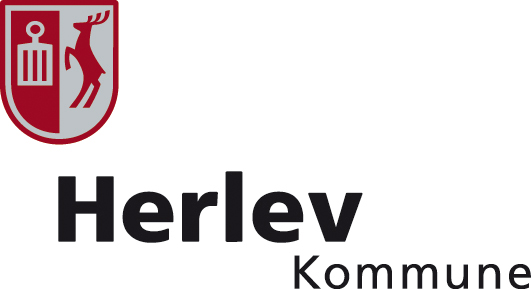 